Funzioni continue e discontinue. AttivitàI. Quali fra le seguenti condizioni debbono essere vere per concludere che una funzione f(x) è continua nel suo punto P d’ascissa x = a?1.                        Sì   No  2. Il numero a appartiene al dominio di f(x)	Sì   No3. f(a) = L	Sì   NoII. Nelle figure seguenti trovi il grafico di tre funzioni; completa frasi e simboli a fianco di ogni figura.Funzione A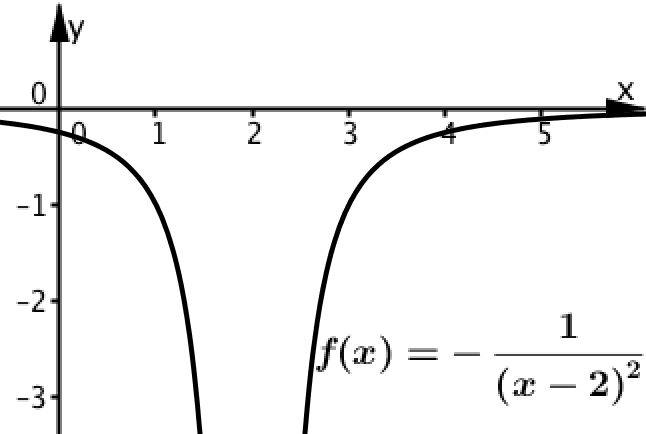 2 …………………… al dominio di f(x)……………………….. f(2)La funzione ha una discontinuità in corrispondenza all’ascissa ……Funzione B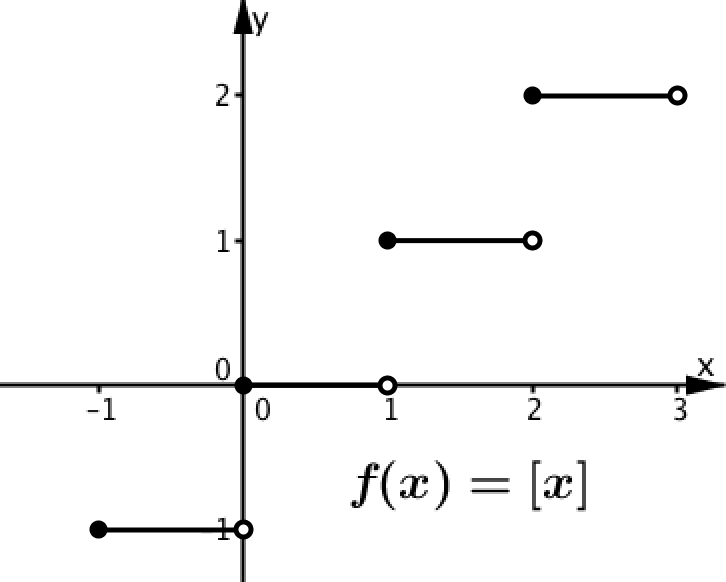 2 …………………… al dominio di f(x)f(2) = ……La funzione ha una discontinuità in corrispondenza all’ascissa ……Funzione C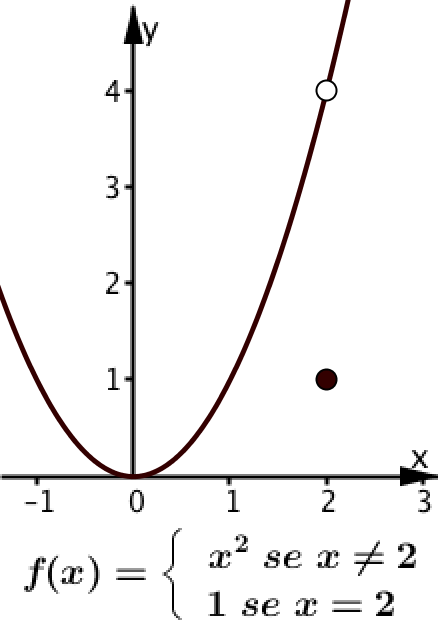 2 ………………..al dominio di f(x)f(2) = ……La funzione ha una discontinuità in corrispondenza all’ascissa …… 